General Kitchen Assistant Job Description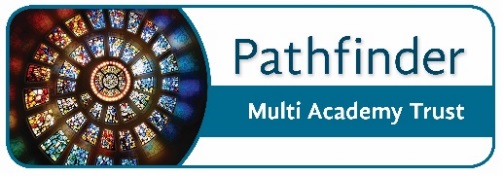 General Kitchen Assistant Person SpecificationDepartmentSchool Kitchen within Archbishop Holgate’s School and occasionally at Badger Hill Primary SchoolJob TitleGeneral Kitchen AssistantReports To (Job Title)Catering Manager and Assistant CookGradeLiving Wage which is currently £8.45 per hour.Additional InformationHours of work 10.00am to 14.45 pm Monday to Friday term time only (NB This means that no holidays may be taken during school term time)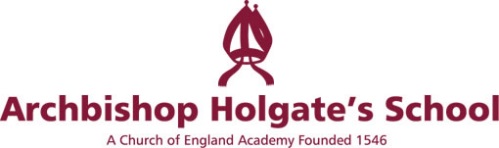 Archbishop Holgate’s SchoolHull RoadYork, YO10 5ZAT:  01904 411341E:  reception@archbishopholgates.orgW: www.archbishopholgates.org1Main Purpose of JobMain Purpose of JobThe core focus of this job is to assist the Catering Manager and Assistant Cook in delivering an efficient catering service to the school, operating to the highest standards of food safety. As we are now part of the Pathfinder Multi Academy Trust there will occasionally be the requirement to work in the kitchen at our neighbouring school, Badger Hill primary (NB the schools are within easy walking distance of one another)The core focus of this job is to assist the Catering Manager and Assistant Cook in delivering an efficient catering service to the school, operating to the highest standards of food safety. As we are now part of the Pathfinder Multi Academy Trust there will occasionally be the requirement to work in the kitchen at our neighbouring school, Badger Hill primary (NB the schools are within easy walking distance of one another)2Core Responsibilities, Tasks and DutiesCore Responsibilities, Tasks and DutiesiBasic food preparation to include weighing-up food, sandwich preparation, preparation of fruit and vegetables for cooking, removing items from ovens prior to service.iiSetting out and clearing away the dining furniture appropriately within the school dining areas.iiiServing meals to students and staff.ivServing students and staff at the tills using biometric technology (i.e. thumb print) - with the possibility for a small amount of cash handling.vTidying up the kitchen and dining room including; washing up, sweeping up and mopping of floors.viRemoving waste and rubbish to designated areas.viiReplenishing vending machines within school.viiiEmptying reval machines.ixEngage appropriately and positively with students at service times.xInform, involve and support students in developing good dietary habits.xiWork within the schools policies and procedures regarding the safeguarding of young people, including the completion of any training required by the school.3Supervision / Management of PeopleSupervision / Management of PeopleNo direct supervision of staff but required to help with the induction of new staff.No direct supervision of staff but required to help with the induction of new staff.4Creativity and InnovationCreativity and InnovationSubject to supervision, established procedures, practices and daily routines, the jobholder has the ability to suggest a better working practice and to implement it with the mutual agreement of their Line Manager.Subject to supervision, established procedures, practices and daily routines, the jobholder has the ability to suggest a better working practice and to implement it with the mutual agreement of their Line Manager.5Contacts and RelationshipsContacts and RelationshipsOral communication with the Catering Manager and Assistant Cook in relation to carrying out duties;Reporting to the Catering Manager and Assistant Cook and alerting other members of staff to potential hazards in the kitchen;Promoting the catering service to parents and pupils by taking part in activities designed to increase meal uptake.Oral communication with the Catering Manager and Assistant Cook in relation to carrying out duties;Reporting to the Catering Manager and Assistant Cook and alerting other members of staff to potential hazards in the kitchen;Promoting the catering service to parents and pupils by taking part in activities designed to increase meal uptake.6Decisions – Discretion and consequencesDecisions – Discretion and consequencesCarry out all work in accordance with the policies and procedures included in:The Food Safety Management SystemThe Kitchen ManualThe COSHH ManualThe Risk Assessment ManualSkills ManagementCarry out all work in accordance with the policies and procedures included in:The Food Safety Management SystemThe Kitchen ManualThe COSHH ManualThe Risk Assessment ManualSkills Management7ResourcesResourcesAssist the Catering Manager / Assistant Cook in the care and maintenance of equipment including reporting faults etc.The efficient use of services including gas, electricity and water systems.Assist the Catering Manager / Assistant Cook in the care and maintenance of equipment including reporting faults etc.The efficient use of services including gas, electricity and water systems.8Work EnvironmentWork EnvironmentWork Demands:The job has some predictable workload with routine elements.  However the nature of canteen work means that other elements of the job can be very unpredictable.  No two days are the same.  The post holder will be required to work to deadlines. The post holder will be required to work occasionally at Badger Hill Primary School which is within walking distance of Archbishop Holgate’s School.Physical Demands:This role requires the post holder to be mobile within a busy kitchen environment and potentially between two school sites.There is a requirement for the safe manual handling of dining room furniture, kitchen equipment and large serving trays. Working Conditions:No unpleasant working conditions.  Normal canteen environment where health and safety routines must be adhered to at all timesWork Context:There may be a risk of abuse from some students/parents and a risk from contagious illnesses from coming in to contact with students.Work Demands:The job has some predictable workload with routine elements.  However the nature of canteen work means that other elements of the job can be very unpredictable.  No two days are the same.  The post holder will be required to work to deadlines. The post holder will be required to work occasionally at Badger Hill Primary School which is within walking distance of Archbishop Holgate’s School.Physical Demands:This role requires the post holder to be mobile within a busy kitchen environment and potentially between two school sites.There is a requirement for the safe manual handling of dining room furniture, kitchen equipment and large serving trays. Working Conditions:No unpleasant working conditions.  Normal canteen environment where health and safety routines must be adhered to at all timesWork Context:There may be a risk of abuse from some students/parents and a risk from contagious illnesses from coming in to contact with students.9Knowledge and SkillsKnowledge and SkillsKnowledge of food safety and hygiene requirements;Knowledge of safe working practices in a kitchen environment;High standards of personal hygiene;Basic literacy and numeracy skills, in particular numeracy skills for ensuring the weighing of food items is conducted accurately;Ability to use simple IT equipment for example to check emails and use a touch screen till;Ability to work well with colleagues in a team situation and to communicate positively and effectively; Willingness to be flexible and work in any areas of the kitchen, dining areas as required;Must have a positive attitude to young people and be willing to engage positively with them in accordance with the school’s policies on behaviour management.Knowledge of food safety and hygiene requirements;Knowledge of safe working practices in a kitchen environment;High standards of personal hygiene;Basic literacy and numeracy skills, in particular numeracy skills for ensuring the weighing of food items is conducted accurately;Ability to use simple IT equipment for example to check emails and use a touch screen till;Ability to work well with colleagues in a team situation and to communicate positively and effectively; Willingness to be flexible and work in any areas of the kitchen, dining areas as required;Must have a positive attitude to young people and be willing to engage positively with them in accordance with the school’s policies on behaviour management.10Position of Job in Organisation StructurePosition of Job in Organisation StructureCatering MangerAssistant CookGeneral Kitchen AssistantCatering MangerAssistant CookGeneral Kitchen AssistantJob KnowledgeEssentialDesirableThe knowledge that is required to do the job5 GCSEs or equivalent including Maths and English.Confident with the use of IT systems.Confident with the use of IT systems.Work SkillsEssentialDesirableThe skills required to do the jobExperience of working in a busy customer service environment (including experience of dealing with the general public).Good communication skills and a friendly and personable manner (both face-to-face and over the telephone).Ability to work flexibly and deal effectively with conflicting demands and priorities.Comfortable working in a busy environment and under pressure.Accurate and thorough approach to workFlexible and motivated team member.Previous experience of working in a school kitchen.Previous training in customer service and catering. Ability to prioritise own workload.Confident in handling difficult situations which could be confrontational.Awareness of diversity issues.Additional FactorsEssentialDesirableAdditional factors relevant to the job to be consideredAbility to work 10:00am to 14:45pm term time including all teaching days and staff training days and cleaning/kitchen training days. Good general health.Smart appearance.